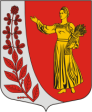 Совет депутатов муниципального образования«ПУДОМЯГСКОЕ сельскоЕ поселениЕГатчинского муниципального районаЛенинградской областиР Е Ш Е Н И Еот  «16» мая 2019 года                                                                           №278О внесении изменений в решение Света депутатов Пудомягского сельского поселения от 18 марта 2019 года № 270 «Об утверждении Положения «Об общественном совете части территории Пудомягского сельского поселения»       В соответствии с Федеральным законом от 06.10.2003 № 131-ФЗ "Об общих принципах организации местного самоуправления в Российской Федерации", областным законом от 28.12.2018 г. №147-ОЗ "О старостах сельских населенных пунктов Ленинградской области и содействии участию населения  в осуществлении местного самоуправления  в иных формах на частях территорий муниципальных образований Ленинградской области», Уставом муниципального образования «Пудомягское сельское  поселение» Гатчинского  муниципального района Ленинградской области, Совет депутатов Пудомягского сельского поселения,РЕШИЛ:1. Положение «Об общественном совете части территории Пудомягского сельского поселения» читать «Приложение 1».2. По предложению главы администрации Пудомягского сельского поселения определить границы частей территорий муниципального образования «Пудомягское сельское поселение» Гатчинского района Ленинградской области, где осуществляют свою деятельность общественные советы (Приложение 2).3. Признать утратившим силу решение Совета депутатов от 25.04.2013г. № 235 «Об утверждении Положения об организации деятельности старост, Общественных советов на территории Пудомягского сельского поселения».4. Общественные советы, избранные в соответствии с областным законом от 14.12.2012 № 95-оз «О содействии участию населения в осуществлении местного самоуправления в иных формах на частях территорий муниципальных образований Ленинградской области», действуют до окончания срока своих полномочий и в своей деятельности руководствуются областным законом № 147-оз.5. Настоящее решение  подлежит официальному опубликованию и размещению на официальном сайте Пудомягского сельского поселения в информационно-телекоммуникационной сети «Интернет». Решение вступает в силу после его официального опубликования.Глава Пудомягского сельского поселения		                                          Л.И. БуяноваПриложение 2к решению Совета депутатовПудомягского сельского поселенияот 16.05.2019 года №278ГРАНИЦЫчастей территории муниципального образования «Пудомягское сельское поселение» Гатчинского района Ленинградской области, на которых осуществляетсвою деятельность общественный совет№ части территорииНаименование сельских населенных пунктов, в границах которых осуществляет свою деятельность общественный совет (описание границ)Количество членов общественного совета1.д. Руссолово32.д.Веккелево д.Шаглино33.д.Бор34.д.Корпикюля35.п.Лукаши ул.Школьная, ул.Ижорская56.п.Лукаши ул.Заводская, ул. Овражная, ул.Средняя, ул.Красная,ул.Морская Слобода, ул.Сельская37.д. Вярлево38.д.Антелево,  д.Кобралово39.д.Репполово, д.Б.Сергелево310.д.Вяхтелево311.д.Монделево312.д. Покровская513.д. Порицы314.д. Марьино3